I. Сводные данные о результатах внеплановой специальной оценки условий труда, проведенной на рабочих местах АО «Морской порт Санкт-Петербург» в 2018 году.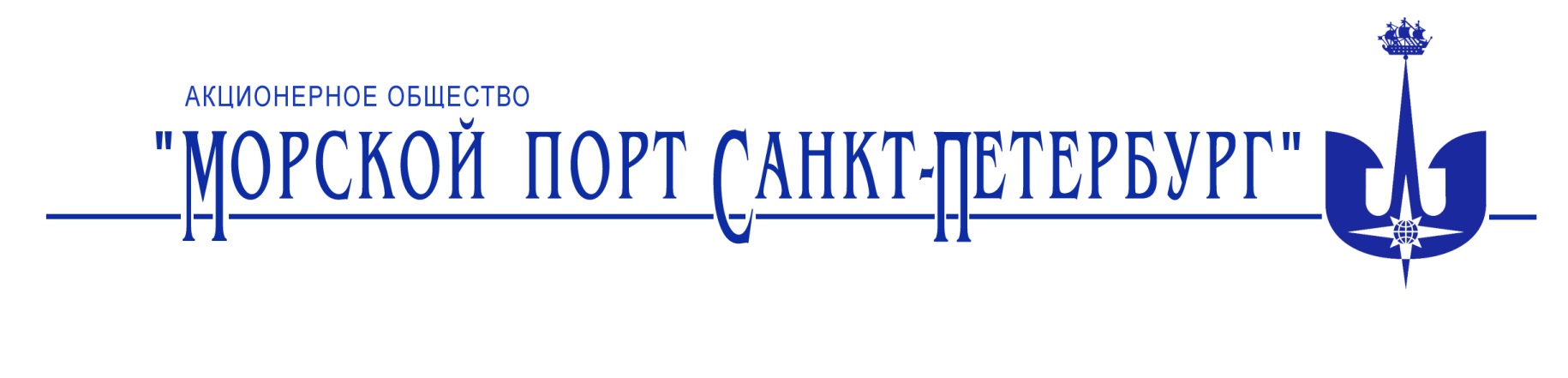 II. Перечень мероприятий по улучшению условий труда работников по результатам проведенной специальной оценки условий труда: мероприятия не требуются.№ п/пНаименование дирекции/структурного подразделенияКоличество рабочих мест, на которых проводилась СОУТКоличество рабочих мест по классам (подклассам) условий трудаКоличество рабочих мест по классам (подклассам) условий трудаКоличество рабочих мест по классам (подклассам) условий трудаКоличество рабочих мест по классам (подклассам) условий трудаКоличество рабочих мест по классам (подклассам) условий трудаКоличество рабочих мест по классам (подклассам) условий трудаКоличество рабочих мест по классам (подклассам) условий труда№ п/пНаименование дирекции/структурного подразделенияКоличество рабочих мест, на которых проводилась СОУТКласс 1Класс 2Класс 3Класс 3Класс 3Класс 3Класс 4№ п/пНаименование дирекции/структурного подразделенияКоличество рабочих мест, на которых проводилась СОУТКласс 1Класс 23.13.23.33.4Класс 41Техническая дирекция101000002Техническая дирекция, Автобаза404000003Техническая дирекция, Служба главного механика, Участок грузоподъемных кранов 101000004Техническая дирекция, Служба главного механика, Участок машин внутрипортовой механизации101000005Техническая дирекция, Отдел главного энергетика, Комплекс электроснабжения, Участок электроснабжения 4 района606000006Техническая дирекция, Отдел главного энергетика, Комплекс тепло-водоснабжения и канализации303000008Дирекция по эксплуатации, Терминал накатных грузов, Складское хозяйство505000009Дирекция по эксплуатации, Терминал генеральных грузов, Складское хозяйство9090000010Дирекция по эксплуатации, Терминал генеральных грузов, Производственный отдел130130000011Коммерческая дирекция3030000012Коммерческая дирекция, Управление коммерческого документооборота, Оперативный отдел1010000013Коммерческая дирекция, Управление коммерческой и претензионной работы, Отдел маркетинга и договорной работы1010000014Дирекция по управлению персоналом, Отдел кадров2020000015Бухгалтерия1010000016Дирекция по экономике и финансам, Отдел организации и контроля закупок1010000017Дирекция по режиму и экономической безопасности, Отдел пропусков8080000018Дирекция по строительству, Отдел строительного контроля и технического надзора за эксплуатацией зданий и сооружения1010000019Дирекция по строительству, Отдел проектирования УОиСП1010000020Управление производственной безопасности, Служба охраны труда, пожарной и промышленной безопасности1010000021Управление производственной безопасности, Отдел промышленной экологии50500000